Муниципальное бюджетное дошкольное образовательное учреждение «Детский сад № 19»456550, Челябинская область, Коркинский район, город Коркино, улица Сони Кривой, дом 16-а _________________________________________________________________________________________   Сценарий (конспект) педагогического мероприятия с детьми «Знакомство с профессией (электрик)»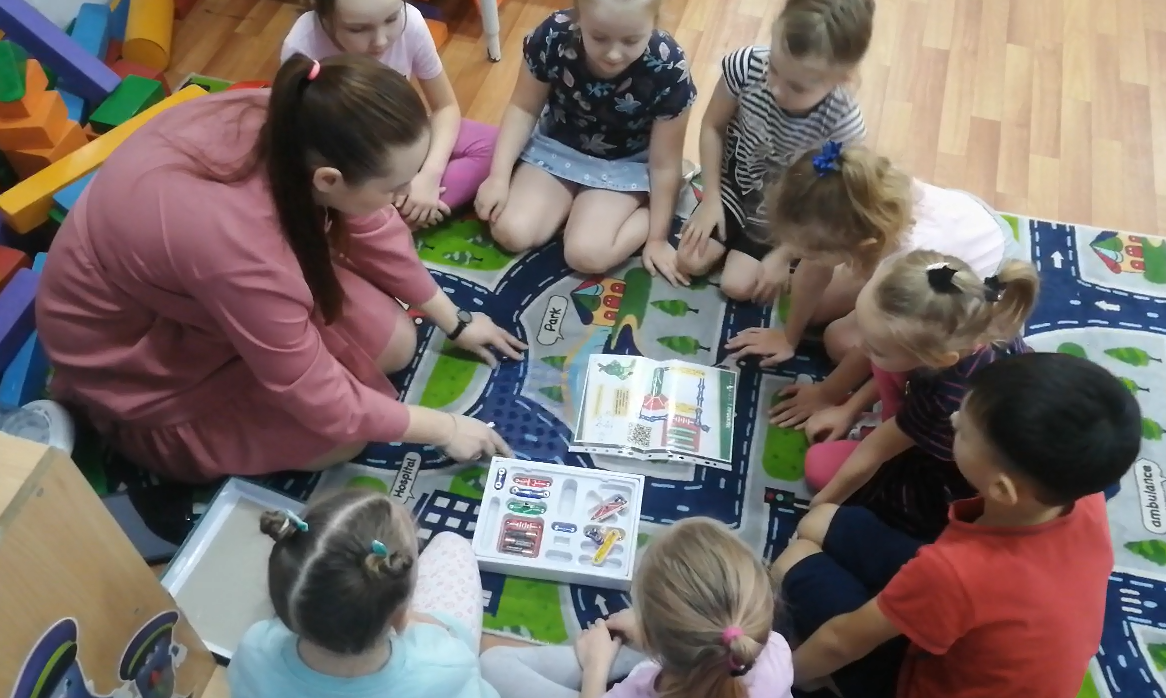 Воспитателя высшей квалификационной категории Цидиной Ольги ВасильевныСценарий (конспект) педагогического мероприятия с детьми Информационная карта Информационная карта Вид НОДОзнакомление с окружающим миромТема мероприятия: «Знакомство с профессией (электрик)»Интеграция образовательных областей:Познавательное развитие, речевое развитие, социально-коммуникативное развитие, физическое развитие.Виды деятельности: игровая, коммуникативная, познавательная, двигательнаяФормы организации: фронтальная, мини-групповаяПринципы дошкольного образования (ФГОС ДО):содействие и сотрудничество детей и взрослых;признание ребенка полноценным участником (субъектом) образовательных отношений;поддержка инициативы детей в различных видах деятельности;формирование познавательных интересов и познавательных действий ребенка в различных видах деятельности;возрастная адекватность дошкольного образования.Принципы обучения: принцип научности, деятельности, принцип наглядности, принцип доступности.Принципы воспитания: принцип самостоятельности, активности.Цель:формирование у детей  первичных представлений о труде электрика, его роли в обществе и в жизни каждого человека посредством познавательной и практической деятельностиОбучающие задачи:познакомить детей с профессией «электрик», с некоторыми профессиональными действиями, с его профессиональным оборудованием;пополнять словарный запас: электричество, профессиональные инструменты (отвертка, пассатижи, плоскогубцы, круглогубцы, бокорезы, утики, измеритель), провода, электрическая цепь;расширять кругозор детей. Формировать основы безопасности собственной жизнедеятельности.Развивающие задачи:развивать познавательную активность, учить рассуждать, делать выводы;развить у детей социально-коммуникативные навыки: умение выслушивать товарища, соблюдать правила в игре, договариваться;развивать внимание, память, мышление.Воспитательные задачи:воспитывать уважение к людям разных профессий,воспитывать у детей желание заботится о своем здоровье, закрепить навыки самостоятельного использования здоровьесберегающих технологии,воспитывать желание работать в команде.Методы обучения: беседа, демонстрация, объяснение, игровые упражнения, эксперимент, моделирование, стимулирование занимательным содержанием.Методы воспитания: мотивация на совместную деятельность, создание положительного эмоционального фона, создание ситуации успеха, самоконтрольОборудование и материалы:ИКТ: аудиозапись песенки из мультфильма «Фиксики», мультфильм «Фиксики» серия «Осторожно, электричество».Материал и оборудование:  аэромяч, фонарик, рюкзак, инструменты (отвертка, пассатижи, плоскогубцы, круглогубцы, бокорезы, утики, измеритель), провода, перчатки, конструктор «Автоматическое освещение» и «На взлет»Планируемые результаты:1.мотивация на совместную деятельность; желание общаться помогать друг другу;2.решение проблемной ситуации, логическое мышление;3.закрепление умения рассуждать, формулировать выводы;4.обощение полученной информации, развитие памяти, внимания;5.закрепление навыка самостоятельного использования здоровьесберегающих технологии, двигательная активность;6.получение информации о профессиональном оборудовании (инструментах) и некоторых профессиональных действиях с ними, развитие познавательной активности, формирование основ безопасности собственной жизнедеятельности;7.пополнение словарного запаса: электричество, профессиональные инструменты (отвертка, пассатижи, плоскогубцы, круглогубцы, бокорезы, утики, измеритель), провода;8.знакомство с профессией «электрик», расширение кругозора детей, умение формулировать выводы, воспитание уважения к людям разных профессий;9.закрепление знаний об электрической цепи и электрическом токе, интерес, удовлетворение от совместной деятельности, воображение;10.желание работать в мини-группе, помогать, договариваться, слушать мнение друг друга;11.ориентировка по схеме, внимательность, аккуратность;12.конструкторские способности и техническое мышление, формирование основ безопасности собственной жизнедеятельности.13.закрепление умения формулировать выводы и анализ процесса собственной деятельности;14.интерес, удовлетворение от совместной деятельности.Возраст детей:6-7 летРазработчик:Цидина Ольга Васильевна, воспитатель МБДОУ «Д/с №19» технологическая карта(Примерный ход педагогического мероприятия)технологическая карта(Примерный ход педагогического мероприятия)1. ВСТУПИТЕЛЬНАЯ ЧАСТЬ.1. ВСТУПИТЕЛЬНАЯ ЧАСТЬ. Организационный момент.Задачи: привлечь внимание детей, вызвать интерес.Воспитатель заходит в группу под музыку «А кто такие фиксики» и включает аэромяч.Воспитатель: Здравствуйте ребята, а я вот тут со своей любимой игрушкой играю – аэромячом. У него, как и у всех нас есть бейджик, вы уже знаете его имя? Это мой Дружок, он мне всегда помогает найти новых друзей. Готовы сегодня подружиться с нами? Тогда вставайте в круг и кому он подлетит, тот называет свое имя, так и познакомимся. 1.2. Мотивация на совместную деятельность.Задачи: смотивировать детей на совместную деятельность,воспитывать желание общаться и помогать друг другу, вместе искать ответы на вопросы.Коммуникативная деятельность.Воспитатель: Ну что ребята, дружелюбный у меня аэромяч? Посмотрите он еще и светится, и жужжит, и вибрирует? Что ему помогает работать?Дети: Мяч работает при помощи батареек.Воспитатель: А может нам стоит это проверить? А вдруг причина не в батарейках. Только нам нужно куда-нибудь с вами присестьДети: Можно присесть на коврик.Воспитатель: (Включает свет) Отличная идея. Присаживаются на коврик, вынимают батарейки.Вывод: Абсолютно верно мы предположили, эта игрушка, как и многие другие работают на батарейках. Ведь батарей это аккумуляторы энергии, это маленький источник тока, поэтому они и работаю независимо от электроэнергии.Воспитатель. А еще я хочу вам подарить вот такую баночку, как вы думаете, зачем она может вам пригодиться?Дети: В нее можно собирать старые батарейки.Воспитатель: Утилизировать их нужно через специальные приемники, чтобы не принести вред природе, об этом Фиксики рассказывают в своей серии «Батарейки». А может мы с вами договоримся сегодня использовать фирменный знак фиксиков, какой? Ты-дыш.2. ОСНОВНАЯ ЧАСТЬ.2. ОСНОВНАЯ ЧАСТЬ.2.1. Игровая ситуацияЗадачи: закреплять умение рассуждать, формулировать выводы;продолжать учить обобщать полученную информацию, развивать память, вниманиепознавательная деятельность. Воспитатель: А кто из вас сможет прочитать эту карточку. Точно, здесь написано слово – ЭЛЕКТРИЧЕСТВО. Кстати у фиксиков есть разные полезные советы, давайте Симку послушаем, что она знает про электричество. Просмотр видеоролика «Фикси-советы «Осторожно, электричество».2.2. ФизкультминуткаЗадачи: закрепить навык самостоятельного использования здоровьесберегающих технологии, двигательная активностьДвигательная деятельность.Воспитатель: Есть у меня еще один предмет-помощник по имени «Светик», только работает он уже на другом источнике - аккумуляторе предлагаю использовать мой фонарик как подсказку и следовать за его светом. (Светит на доску, дети перемещаются к доске, с помощью фонарика выполняют упражнения для глаз-язычка, движения рук-ног).Я тут еще немного похулиганила, спрятала (разложила) некоторые предметы, куда посветит мой фонарик туда нам стоит отправиться. Воспитатель: Ты-дышь. 2.3. Игровое упражнение Задачи: закрепить у детей знания о профессиональном оборудовании (инструментах) и некоторых профессиональных действиях с ними, развивать познавательную активностьформировать основы безопасности собственной жизнедеятельности;пополнить словарный запас: электричество, профессиональные инструменты (отвертка, пассатижи, плоскогубцы, круглогубцы, бокорезы, утики, измеритель), провода;развивать речевую активность, диалогическую речьпознавательная деятельность.Воспитатель: Ну а теперь предлагаю с помощью фонарика отыскать кое-что необычное для вашей группы.Воспитатель: Ого, это перчатки. Это какие-то профессиональные перчатки. Кто хочет примерить? Какие слова к ним можно к ним подобрать? Перчатки они какие?Дети: Резиновые, толстые, длинные, защитные …Вывод: Эти перчатки называются диэлектрические. Попробуем вместе повторить это слово (громко, тихо).Воспитатель: Удобно в них, вообще все перчатки несут защитную функцию, и во многих профессиях являются очень важным предметом. (Врач, медсестра, повар …)Воспитатель: Ребята, кроме перчаток в вашей группы есть еще необычные предметы.  Попробуем каждый отыскать их и собрать их на этом столе. Согласны? Дети находят индикатор, отвертки, пассатижи, изолента, бокорезы, штангенциркуль …Воспитатель: Ничего себе какие вы быстрые (скоростные). Все эти предметы называются одним словом, кто догадался какое это слово? Дети: Инструменты.Воспитатель: А я в вашей группе отыскала баночку, а в ней… провода (разного диаметра). Вот для чего нам и понадобятся все эти инструменты.Дети манипулируют инструментами, воспитатель помогает, объясняет, как использовать, и рассказывает:«Провод состоит из рубашки, а под ней пучок проволочек, по ним и попадает ток в дома, школы, детские сады и т.д. Рубашки у провода бывают разные, так как и проволока внутри. Это зависит от прибора, к которому подается электричество».2.4. Игровая ситуацияЗадачи: расширять представления детей о профессии «электрик», развивать умения формулировать выводы,воспитывать уважения к людям разных профессий;познавательная деятельность.Воспитатель: Ребята, мне кажется я догадалась какому же профессионалу все эти предметы принадлежат! А вы догадались как называется профессия этого человека?Дети: Профессия – электрик (вместе прочитывают карточку).Воспитатель: А кто-нибудь из вас хочет прямо сейчас стать электриком? Ну что, Миша, ты стал профессионалом?Дети: Да.Воспитатель: Ничего себе, а если я примерю перчатки, надену каску, возьму бокорезы и отвертку, то уже сразу я электрик, и смогу отремонтировать, например, выключатель или розетку. Вывод: Правильно ребята, конечно же нет. Чтобы получить профессию электрик, да и любую другую, нужно этому долго учиться, приобретать знания, умения, практические навыки. Для этого сначала человек ходит в д/с, обучается в школе, а потом в техникуме, училище или университете, а вот только после этого он становиться дипломированным специалистом.Воспитатель: Вот моя профессия на данный момент какая? …Дети: Воспитатель.Воспитатель: Точно, я тоже имею диплом и являюсь специалистом в области воспитания дошкольников, т.е. вас. Ребята, и я как взрослый человек хочу вам еще напомнить о технике безопасности, ведь это очень важно, посмотрите внимательно на эту схему. Мы с вами сейчас познакомились с профессиональными инструментами электрика, но если вы вдруг захотите помочь дома папе, обязательно соблюдайте вот эти правила, и только под присмотром взрослых. И если вы со мной согласны, тогда кричимДети: Ты-дышь.2.5. Игровое упражнение Задачи: закрепить знания детей об электрической цепи и электрическом токе, развивать воображение, познавательную активность,развивать социально-коммуникативные навыкиКоммуникативная деятельность.Воспитатель: И у меня есть для вас еще одна интересная игра, которая всем нам поможет понять, что же такое электрическая цепь. Как электрический ток заставляет гореть лапочки?Воспитатель: Кто сможет объяснить, что такое электрический ток? Вывод: Электрический ток чем-то похож на реку, только в реке течет вода, а по проводам текут маленькое премаленькие частицы-электроны. Электрический ток начинает работать только тогда, когда вилку от прибора вставляют в розетку или щелкают по выключателю (картинки).Воспитатель: И чтобы нам понять, что же это за цепь такая и как по ней бежит электрический ток предлагаю найти свободное пространство в группе и всем нам стать звеньями электрической цепи. Представьте себе, что вы маленькие частицы тока, которые бегут по проводам, я буду источник электрического тока – розетка, Дима вилка от утюга, Таня утюг, а вы провод. Чтобы утюг стал нагреваться, что нам нужно сделать? Дети: Нужно все провода соединить между собой, чтобы электроны побежали от розетки к утюгу.Воспитатель: Как только электрический ток дойдет до утюга, нужно произнести звук «Пш-ш-ш. Чувствуете тепло соседа – это вам передается его энергия, так и маленькие частицы заряжаются друг от друга.  (Все выполняют дыхательное упражнение).Вывод: Электрическая цепь– это совокупность соединенных между собой проводов (т.е. такие элементы, которые способны проводить электрический ток и обладают большим количеством свободных заряженных частиц)1.Источники тока (батарейка, генератор, солнечные батареи, термоэлемент).2.Потребители электрического тока (лампа накаливания, фонарик, электродвигатели, электроприборы).3.Замыкающее устройства (ключ, выключатель, тумблер, рубильник).2.6. Игровое упражнение Задачи: учить ориентироваться по схеме, развивать внимательность, аккуратность;продолжать развивать конструкторские способности и техническое мышление, воспитывать желание помогать, договариваться, слушать мнение друг друга; работать в мини-группепознавательно-Исследовательская деятельность.Воспитатель: Ребята, а кто, судя по мультику лучше всех разбирается в электроприборах и даже питается электроэнергией? Дети: Фиксики. Воспитатель: Я с собой принесла 2 набора конструктора от Фиксиков. Они так и называются «Автоматическое освещение». Только пользоваться такими наборами можно только с 5 до 95 лет, вам надеюсь уже есть 5 лет? Или 95? Предлагаю разделиться на две группы и выбрать один из наборов.Дети проводят опыт по схеме, делают выводы.Воспитатель: Здорово, что у нас все получилось, но не забывайте про технику безопасности. (Рассматривают схему).3. ЗАКЛЮЧИТЕЛЬНАЯ ЧАСТЬ.3. ЗАКЛЮЧИТЕЛЬНАЯ ЧАСТЬ.3.1. Подведение итогов.Задачи:закреплять умение анализировать процесс собственной деятельности;вызвать интерес, удовлетворение от совместной деятельности.Коммуникативная деятельность.Воспитатель: Ну вот теперь, я поняла, почему иногда в домах выключается свет, а вы? Видимо где-то размыкается электрическая цепь (дождь, снег, сильный ветер). (Взялись за руки, показали обрыв). И вот тогда и начинается очень непростая, опасная и очень нам всем нужная работа электрика.Воспитатель: И об этой профессии я нарисовала картину, которая называется «Да будет свет!», да еще и подключала к ней электричество. Воспитатель: Здорово, что у нас все получилось, спасибо вам за работу и активное участие в моих играх. Я на память вам дарю светоотражательные наклейки, которые помогут быть заметными даже когда отключат электричество. Можно прямо сейчас наклеить их на верхнюю одежду. Вместе: Ты-дышь. 